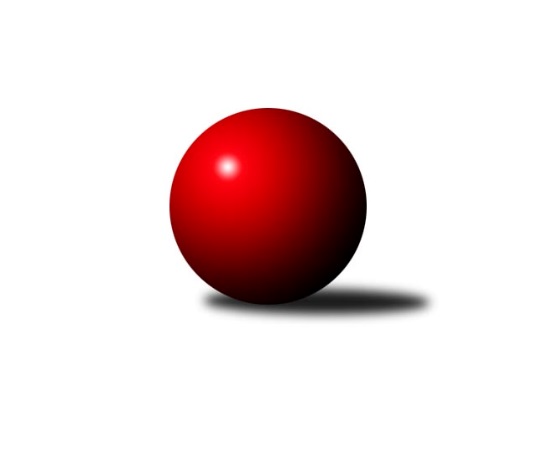 Č.17Ročník 2022/2023	2.3.2023Nejlepšího výkonu v tomto kole: 2447 dosáhlo družstvo: TJ Blatná DOP Strakonice a Písek 2022/2023Výsledky 17. kolaSouhrnný přehled výsledků:TJ Fezko Strakonice C	- TJ Blatná D	1:7	2253:2447	2.0:10.0	2.3.Rozhodující 'náhlá smrt' - 1 : 0TJ Fezko Strakonice B	- TJ Sokol Písek B	6:2	2406:2379	6.0:6.0	2.3.Tabulka družstev:	1.	TJ Blatná D	17	10	2	5	78.0 : 58.0 	111.5 : 92.5 	 2345	22	2.	TJ Fezko Strakonice B	17	9	2	6	80.5 : 55.5 	113.0 : 91.0 	 2310	20	3.	TJ Sokol Písek B	17	9	0	8	70.5 : 65.5 	109.5 : 94.5 	 2347	18	4.	TJ Fezko Strakonice C	17	4	0	13	43.0 : 93.0 	74.0 : 130.0 	 2252	8Podrobné výsledky kola:	 TJ Fezko Strakonice C	2253	1:7	2447	TJ Blatná D	Miroslav Kocour	 	 197 	 200 		397 	 1:1 	 392 	 	200 	 192		Radek Cheníček	Josef Herzig	 	 149 	 182 		331 	 0:2 	 397 	 	193 	 204		Bohuslava Říhová	Vladimír Falc	 	 168 	 209 		377 	 1:1 	 388 	 	180 	 208		Miroslav Loukota	Jaroslav Čejka	 	 182 	 174 		356 	 0:2 	 409 	 	216 	 193		Karel Koubek	Jiří Maťátko	 	 200 	 189 		389 	 0:2 	 426 	 	208 	 218		Luboš Skuhravý	Jakub Kareš	 	 204 	 199 		403 	 0:2 	 435 	 	215 	 220		Jaroslav Pýcharozhodčí:  Vedoucí družstevNejlepší výkon utkání: 435 - Jaroslav Pýcha	 TJ Fezko Strakonice B	2406	6:2	2379	TJ Sokol Písek B	Václav Kalous	 	 184 	 206 		390 	 2:0 	 375 	 	181 	 194		Olga Procházková	Eva Konzalová	 	 218 	 171 		389 	 2:0 	 337 	 	184 	 153		Jiří Richter	Libor Hejpetr	 	 210 	 197 		407 	 0:2 	 450 	 	220 	 230		Pavel Sitter	Matyáš Hejpetr	 	 185 	 208 		393 	 1:1 	 383 	 	187 	 196		Miroslav Procházka	Jiří Linhart	 	 182 	 226 		408 	 1:1 	 399 	 	195 	 204		Iva Švejcarová	Václav Poklop	 	 198 	 221 		419 	 0:2 	 435 	 	212 	 223		Marie Lukešovározhodčí:  Vedoucí družstevNejlepší výkon utkání: 450 - Pavel SitterPořadí jednotlivců:	jméno hráče	družstvo	celkem	plné	dorážka	chyby	poměr kuž.	Maximum	1.	Matyáš Hejpetr 	TJ Fezko Strakonice B	427.72	295.1	132.6	6.7	3/3	(471)	2.	Josef Navrátil 	TJ Blatná D	425.96	297.3	128.7	9.1	2/3	(481)	3.	Marie Lukešová 	TJ Sokol Písek B	424.54	296.2	128.3	6.1	3/3	(472)	4.	Václav Kalous 	TJ Fezko Strakonice B	420.38	289.9	130.5	6.7	2/3	(440)	5.	Jaroslav Pýcha 	TJ Blatná D	417.75	291.1	126.7	6.8	3/3	(457)	6.	Kateřina Maršálková 	TJ Sokol Písek B	411.94	287.4	124.6	9.4	3/3	(443)	7.	Luboš Skuhravý 	TJ Blatná D	408.16	293.6	114.5	8.7	3/3	(457)	8.	Adriana Němcová 	TJ Fezko Strakonice B	406.93	281.7	125.2	10.7	3/3	(446)	9.	Karel Palán 	TJ Fezko Strakonice C	406.62	284.7	122.0	8.3	3/3	(455)	10.	Zlatuše Hofmanová 	TJ Sokol Písek B	404.50	288.5	116.0	9.0	2/3	(424)	11.	Pavel Sitter 	TJ Sokol Písek B	404.38	282.1	122.2	8.8	3/3	(450)	12.	Martina Bendasová 	TJ Sokol Písek B	401.50	279.4	122.1	11.0	2/3	(426)	13.	Jakub Kareš 	TJ Fezko Strakonice C	400.89	277.5	123.4	8.6	3/3	(424)	14.	Petra Prýmasová 	TJ Blatná D	398.90	281.1	117.8	8.7	3/3	(437)	15.	Jiří Linhart 	TJ Fezko Strakonice B	398.09	278.3	119.8	10.1	3/3	(440)	16.	Iva Švejcarová 	TJ Sokol Písek B	396.62	279.4	117.2	8.9	3/3	(433)	17.	Václav Poklop 	TJ Fezko Strakonice B	395.76	283.9	111.9	11.3	3/3	(433)	18.	Karel Koubek 	TJ Blatná D	394.55	282.2	112.3	9.4	3/3	(475)	19.	Libor Hejpetr 	TJ Fezko Strakonice B	392.94	281.6	111.3	9.9	3/3	(439)	20.	Miroslav Kocour 	TJ Fezko Strakonice C	391.63	283.0	108.6	11.5	3/3	(444)	21.	Jiří Maťátko 	TJ Fezko Strakonice C	384.69	272.2	112.5	10.7	3/3	(463)	22.	Bohuslava Říhová 	TJ Blatná D	383.84	271.4	112.5	10.1	3/3	(423)	23.	Josef Kohout 	TJ Blatná D	379.39	268.8	110.6	11.4	3/3	(419)	24.	Ondřej Skolek 	TJ Blatná D	377.35	277.8	99.6	14.2	3/3	(414)	25.	Miroslav Loukota 	TJ Blatná D	371.72	274.7	97.1	13.0	3/3	(395)	26.	František Nesveda 	TJ Blatná D	371.11	267.9	103.2	13.2	3/3	(443)	27.	Matěj Pekárek 	TJ Blatná D	371.00	265.0	106.0	8.5	2/3	(408)	28.	Jiří Richter 	TJ Sokol Písek B	370.47	264.3	106.1	13.1	3/3	(411)	29.	Olga Procházková 	TJ Sokol Písek B	370.34	268.6	101.8	13.1	3/3	(402)	30.	Miroslav Procházka 	TJ Sokol Písek B	369.06	270.7	98.3	13.1	3/3	(394)	31.	Jaroslav Holfeld 	TJ Fezko Strakonice B	365.56	267.2	98.3	14.1	3/3	(402)	32.	Jaroslav Petráň 	TJ Fezko Strakonice C	362.19	274.0	88.2	16.8	3/3	(420)	33.	Jaroslav Čejka 	TJ Fezko Strakonice C	358.11	261.2	96.9	13.4	3/3	(396)	34.	Josef Herzig 	TJ Fezko Strakonice C	351.17	254.8	96.4	15.2	3/3	(384)	35.	Vladimír Falc 	TJ Fezko Strakonice C	349.86	259.1	90.7	16.3	3/3	(408)	36.	Eva Konzalová 	TJ Blatná D	345.58	252.4	93.2	16.5	2/3	(416)		Radek Cheníček 	TJ Blatná D	392.00	261.0	131.0	9.0	1/3	(392)		Milada Pirožeková 	TJ Fezko Strakonice B	378.50	265.0	113.5	12.0	1/3	(385)		Marcela Kalesová 	TJ Fezko Strakonice B	361.00	254.0	107.0	9.0	1/3	(361)		Miroslav Trobl 	TJ Fezko Strakonice B	357.00	267.7	89.3	16.3	1/3	(374)Sportovně technické informace:Starty náhradníků:registrační číslo	jméno a příjmení 	datum startu 	družstvo	číslo startu27342	Radek Cheníček	02.03.2023	TJ Blatná D	1x
Hráči dopsaní na soupisku:registrační číslo	jméno a příjmení 	datum startu 	družstvo	Program dalšího kola:18. kolo8.3.2023	st	17:00	TJ Blatná D - TJ Fezko Strakonice B	9.3.2023	čt	17:00	TJ Sokol Písek B - TJ Fezko Strakonice C	Nejlepší šestka kola - absolutněNejlepší šestka kola - absolutněNejlepší šestka kola - absolutněNejlepší šestka kola - absolutněNejlepší šestka kola - dle průměru kuželenNejlepší šestka kola - dle průměru kuželenNejlepší šestka kola - dle průměru kuželenNejlepší šestka kola - dle průměru kuželenNejlepší šestka kola - dle průměru kuželenPočetJménoNázev týmuVýkonPočetJménoNázev týmuPrůměr (%)Výkon6xPavel SitterPísek B4509xPavel SitterPísek B114.374507xMarie LukešováPísek B43510xMarie LukešováPísek B110.564356xJaroslav PýchaBlatná D4355xJaroslav PýchaBlatná D110.564358xLuboš SkuhravýBlatná D4267xLuboš SkuhravýBlatná D108.274264xVáclav PoklopFezko B4194xVáclav PoklopFezko B106.54196xKarel KoubekBlatná D4095xKarel KoubekBlatná D103.95409